                     ?АРАР	  ПОСТАНОВЛЕНИЕ              12 апрель 2011 й.                  №     12                      12 апреля 2011 г.  Об утверждении Программы повышения эффективности бюджетных расходов (развития результативного бюджетирования) в сельском поселении Максим – Горьковский сельсовет муниципального района Белебеевский район Республики БашкортостанВ соответствии с распоряжением Правительства Российской Федерации от 30 июня 2010 года №1101-р и во исполнение Постановления Правительства Республики Башкортостан от 6 декабря 2010 года N 466 "Об утверждении Программы повышения эффективности бюджетных расходов (развития результативного бюджетирования) в Республике Башкортостан до 2012 года" ПОСТАНОВЛЯЮ:1. Утвердить прилагаемую Программу повышения эффективности бюджетных расходов (развития результативного бюджетирования) в сельском поселении Максим – Горьковский сельсовет муниципального района Белебеевский район Республики Башкортостан до 2012 года.2. Контроль за исполнением настоящего постановления возложить на Садиеву Н.Г., управляющего делами администрации сельского поселения Максим – Горьковский сельсовет муниципального района Республики Башкортостан.Глава Сельского поселения                                                               В.Г. ДементьеваУтвержденапостановлением  главы  сельского поселения Максим – Горьковский сельсовет муниципального районаБелебеевский район Республики Башкортостанот  12 апреля 2011 года № 12ПРОГРАММАПОВЫШЕНИЯ ЭФФЕКТИВНОСТИ БЮДЖЕТНЫХ РАСХОДОВ (РАЗВИТИЯРЕЗУЛЬТАТИВНОГО БЮДЖЕТИРОВАНИЯ) В СЕЛЬСКОМ ПОСЕЛЕНИИ МАКСИМ - ГОРЬКОВСКИЙ СЕЛЬСОВЕТ МУНИЦИПАЛЬНОГО РАЙОНА БЕЛЕБЕЕВСКИЙ РАЙОН РЕСПУБЛИКИБАШКОРТОСТАН ДО 2012 ГОДАСОДЕРЖАНИЕ 1. Необходимость  разработки и реализации Программы 2. Цели и задачи Программы 3. Долгосрочные  целевые  программы  как  основной  инструмент   повышения    результативности и эффективности бюджетных расходов 4. Переход к программной структуре расходов бюджета 5. Оптимизация  функций  муниципального  управления  и     повышение      эффективности их обеспечения 6. Повышение качества предоставления муниципальных услуг 7. Совершенствование  правового   положения   муниципальных   учреждений сельского поселения Максим – Горьковский сельсовет  муниципального района Белебеевский район Республики Башкортостан 8. Развитие системы муниципального финансового контроля 9. Повышение   эффективности   бюджетных    расходов    в муниципальной деятельности и муниципальной политике.10. Организация реализации ПрограммыВВЕДЕНИЕПрограмма повышения эффективности бюджетных расходов (развития результативного бюджетирования) в сельском поселении Максим – Горьковский сельсовет муниципального района Белебеевский район Республики Башкортостан до 2012 года (далее - Программа) разработана в соответствии с распоряжением Правительства Российской Федерации от 30 июня 2010 года №1101-р и во исполнение Постановления Правительства Республики Башкортостан от 6 декабря 2010 года N 466 "Об утверждении Программы повышения эффективности бюджетных расходов (развития результативного бюджетирования) в Республике Башкортостан до 2012 года».1. НЕОБХОДИМОСТЬРАЗРАБОТКИ И РЕАЛИЗАЦИИ ПРОГРАММЫУправление муниципальными расходами представляет собой важную часть бюджетной политики и в значительной мере определяется состоянием бюджетного процесса, порядком планирования, утверждения и исполнения бюджета в части расходов, а также контролем над его исполнением. Таким образом, совершенствование практики бюджетирования следует рассматривать как важный инструмент повышения эффективности и результативности муниципальных расходов.Традиционная бюджетная система не позволяет четко проследить взаимосвязь между выделяемыми бюджетными ресурсами и ожидаемыми результатами их использования, так как зачастую носит сметный характер, основанный не на объемах оказываемых муниципальных услуг, а на необходимости содержания существующих мощностей подведомственной бюджетной сети.Бюджетирование, ориентированное на результаты, дает возможность соизмерять затраты и результаты, выбирать наиболее эффективные пути расходования бюджетных средств, своевременно оценивать степень достижения запланированных результатов и их качество.В условиях предельной ограниченности ресурсов актуальность оптимального расходования средств повышается. Критерием рационального использования ресурсов становится достижение результата при минимальных затратах, обеспечивающих заданное количество и качество муниципальных услуг, определенных стандартом. Задача использования бюджетирования, ориентированного на результаты, состоит в оптимизации текущих расходов без нанесения ущерба конечному результату.Безусловно, результативное бюджетирование является частью более широкой и общей модели результативного управления и предполагает, что выделение бюджетных ресурсов должно в обязательном порядке подразумевать достижение определенных целей.2. ЦЕЛИ И ЗАДАЧИ ПРОГРАММЫЦель Программы - создание условий для повышения эффективности деятельности органов местного самоуправления по обеспечению потребностей граждан и общества в муниципальных услугах, увеличению их доступности и качества, реализации долгосрочных приоритетов и целей социально-экономического развития.Базовым условием достижения цели Программы является обеспечение долгосрочной сбалансированности и устойчивости бюджетов всех уровней сельского поселения Максим – Горьковский сельсовет муниципального района Белебеевский район Республики Башкортостан.Для достижения цели Программы необходимо решить следующие задачи:четко определить сферы и механизмы обеспечения ответственности органов местного самоуправления;обеспечить более тесную увязку стратегического и бюджетного планирования, определить плановые результаты бюджетных расходов и обеспечить мониторинг их достижения с точки зрения целеполагания бюджетных расходов;оптимизировать объемы и порядок выполнения муниципальных функций и предоставления муниципальных услуг;создать механизмы стимулирования участников бюджетного процесса для повышения эффективности бюджетных расходов и проведения структурных реформ;усилить прозрачность и подотчетность деятельности органов местного самоуправления, в том числе за счет внедрения требований к публичности показателей их деятельности.Для выполнения указанных задач в 2011 - 2012 годах предлагается принять решения по следующим основным направлениям:1) внедрение программно-целевых принципов организации деятельности органов местного самоуправления;2) переход к программному бюджету;3) переход к трехлетнему бюджету;4) развитие новых форм оказания и финансового обеспечения муниципальных услуг;5) реформирование муниципального финансового контроля;6) создание информационной среды и повышение действенности общественного контроля  за деятельностью органов местного самоуправления.3. ДОЛГОСРОЧНЫЕ ЦЕЛЕВЫЕ ПРОГРАММЫ КАК ОСНОВНОЙИНСТРУМЕНТ ПОВЫШЕНИЯ РЕЗУЛЬТАТИВНОСТИИ ЭФФЕКТИВНОСТИ БЮДЖЕТНЫХ РАСХОДОВОсновным инструментом повышения эффективности бюджетных расходов как составной части эффективности деятельности органов местного самоуправления предлагается принять программно-целевой принцип организации их деятельности.В рамках Программы под долгосрочной целевой программой (далее - ДЦП) предлагается понимать комплекс мероприятий, реализуемых органами местного самоуправления в рамках установленных законодательством полномочий и материальных ресурсов для достижения долгосрочных целей социально-экономического развития.Общими принципами разработки и реализации ДЦП являются:формирование ДЦП исходя из четко определенных долгосрочных целей социально-экономического развития;определение подведомственного муниципального учреждения, отвечающего за реализацию ДЦП (достижение конечных результатов);установление для ДЦП, как правило, измеримых результатов двух типов: конечных результатов, характеризующих удовлетворение потребностей внешних потребителей, и непосредственных, характеризующих объемы и качество оказания муниципальных услуг (работ);охват ДЦП, большей части находящихся в распоряжении органов местного самоуправления бюджетных ассигнований;проведение регулярной оценки результативности и эффективности реализации долгосрочных и ведомственных целевых программ, а также установление ответственности должностных лиц в случае неэффективной реализации программ.Предполагается, что состав ведомственных целевых программ (далее - ВЦП) и планируемые результаты их реализации будут определяться долгосрочной целевой программой, а бюджетные ассигнования на их достижение - утверждаться решением о бюджете муниципального района. Таким образом, бюджетные ассигнования и лимиты бюджетных обязательств для главных распорядителей и получателей средств бюджета муниципального района будут распределены по ВЦП, реализуемым главным распорядителем бюджетных средств как ответственным исполнителем либо соисполнителем ДЦП. ДЦП может включать в себя также муниципальные целевые программы и подпрограммы, направленные на решение конкретных задач и определяющие ответственных исполнителей по ВЦП.Ответственными за разработку и реализацию ДЦП являются органы местного самоуправления и подведомственные муниципальные учреждения. Каждый субъект бюджетного планирования должен сформировать одну или несколько ДЦП. 4. ПЕРЕХОД К ПРОГРАММНОЙ СТРУКТУРЕ РАСХОДОВ БЮДЖЕТАВнедрение программно-целевого принципа организации деятельности органов местного самоуправления требует изменения формата составления и утверждения бюджета.Программно-целевое бюджетное планирование исходит из необходимости направления бюджетных ресурсов на достижение общественно значимых и, как правило, количественно измеримых результатов деятельности органов местного самоуправления с одновременным мониторингом и контролем за достижением намеченных целей и результатов.Программа исходит из необходимости, возможности и целесообразности перехода к программному бюджету начиная с 2013 года.Начиная с 2013 года предлагается утверждать бюджетные ассигнования бюджета муниципального района в разрезе ВЦП (уникальных целевых статей расходов), сгруппированных по ДЦП.Одновременно с 2013 года планируется реализовать принцип утверждения бюджетных ассигнований на 3 года.Таким образом, бюджет сельского поселения Максим – Горьковский сельсовет муниципального района Белебеевский район Республики Башкортостан  на 2013 год и на плановый период 2014 и 2015 годов должен стать первым трехлетним бюджетом сельского поселения Максим – Горьковский сельсовет  муниципального района Белебеевский район Республики Башкортостан, составленным, утвержденным и исполненным в программном формате.При этом предполагается, что в течение ближайших 2 - 3 бюджетных циклов будут действовать переходные положения, позволяющие формировать программную структуру расходов бюджета сельского поселения Максим – Горьковский сельсовет  муниципального района Белебеевский район Республики Башкортостан  в соответствии с проектами ДЦП с поэтапным расширением числа программ и подпрограмм, утвержденных органом местного самоуправления.Программная структура с самого начала должна охватывать большую часть расходов бюджета сельского поселения Максим – Горьковский сельсовет  муниципального района Белебеевский район Республики Башкортостан.Одновременно с приложением о распределении бюджетных ассигнований по ДЦП и входящим в их состав ВЦП, утверждаемым решением о бюджете сельского поселения Максим – Горьковский сельсовет муниципального района Белебеевский район Республики Башкортостан, планируется представлять в пояснительной записке аналитическое приложение с традиционным (функциональным) распределением расходов.Необходимо учитывать, что по мере развития программно-целевого принципа организации деятельности органов местного самоуправления будет возрастать необходимость расширения полномочий и ответственности органов местного самоуправления и подведомственных муниципальных учреждений, отвечающих за реализацию соответствующих программ и подпрограмм, уточнения структуры и полномочий органов местного самоуправления и подведомственных муниципальных учреждений.Внедрение принципов формирования программного бюджета предполагает сохранение и усиление роли существующих инструментов бюджетного планирования: реестра расходных обязательств, обоснований бюджетных ассигнований, муниципальных заданий.5. ОПТИМИЗАЦИЯ ФУНКЦИЙ МУНИЦИПАЛЬНОГОУПРАВЛЕНИЯ И ПОВЫШЕНИЕ ЭФФЕКТИВНОСТИ ИХ ОБЕСПЕЧЕНИЯДанное направление Программы предполагает продолжение реализации административной реформы. Основными направлениями повышения эффективности деятельности органов местного самоуправления (выполнения возложенных на них функций) должны стать:ответственная кадровая политика;противодействие коррупции и снижение административных барьеров;четкое понимание, инвентаризация и жесткая регламентация всех административно-управленческих процессов;жесткое соблюдение принципа обеспеченности бюджетным финансированием вновь принимаемых нормативных правовых актов и решений органов местного самоуправления, влекущих дополнительные бюджетные расходы;использование информационно-коммуникационных технологий на самых разных этапах осуществления деятельности;обеспечение прозрачности деятельности органов местного самоуправления с применением официальных сайтов и официальных порталов, расширение практики их использования населением и юридическими лицами для удовлетворения своих потребностей;Органами местного самоуправления должны быть утверждены и реализованы отраслевые (ведомственные) планы повышения эффективности бюджетных расходов.Вместе с тем необходимо внедрение систем стимулирования и мотивации в оптимизации предельной численности работников органов местного самоуправления  и сокращении бюджетных расходов на его деятельность, а также муниципальных служащих сельского поселения Максим – Горьковский сельсовет  муниципального района Белебеевский район Республики Башкортостан, в повышении качества и эффективности их деятельности. Важной сферой оптимизации деятельности органов местного самоуправления является управление муниципальной собственностью, для повышения эффективности которого предлагается реализация мер по следующим основным направлениям:упорядочение состава муниципального имущества и обеспечение его учета;инвентаризация объектов муниципальной собственности, оформление прав на них;проведение анализа перечня изъятых из оборота и ограниченных в обороте земель, оценка их эффективности в целях дальнейшей оптимизации;приватизация имущества, которое не обеспечивает выполнение муниципальных функций и полномочий;6. ПОВЫШЕНИЕ КАЧЕСТВА ПРЕДОСТАВЛЕНИЯ МУНИЦИПАЛЬНЫХ УСЛУГВ сельском поселении Максим – Горьковский сельсовет муниципального района Белебеевский район Республики Башкортостан функционирует 2 муниципальных учреждения. При этом значительное расходование бюджетных средств на их содержание и обеспечение функционирования не всегда связано с качественным изменением уровня предоставления муниципальных услуг гражданам и юридическим лицам. Ежегодное индексирование смет расходов муниципальных учреждений без соответствующего повышения качества услуг приводит к снижению эффективности направляемых на эти цели бюджетных средств.Целями данного направления Программы являются:повышение доступности и качества муниципальных услуг;обеспечение беспрепятственной реализации гарантированных прав физических и юридических лиц на получение бесплатных муниципальных услуг;создание условий для оптимизации бюджетной сети, обеспечивающей удовлетворение потребностей в муниципальных услугах;повышение статуса муниципального задания в условиях конкурентных взаимоотношений.В настоящее время в администрации сельского поселения Максим – Горьковский сельсовет муниципального района Белебеевский район Республики Башкортостан приняты базовые документы, регламентирующие формирование и доведение муниципальных заданий, в которые необходимо внести изменения по мере принятия на федеральном уровне основополагающих нормативных правовых актов. В администрации сельского поселения Максим – Горьковский сельсовет муниципального района Белебеевский район Республики Башкортостан утвержден перечень муниципальных услуг, в соответствии с которым главными распорядителями средств бюджета сельского поселения Максим – Горьковский сельсовет муниципального района Белебеевский район Республики Башкортостан  формируются муниципальные задания на оказание муниципальных услуг в соответствующих сферах деятельности. К настоящему моменту требуется дополнительная и усиленная работа по совершенствованию базового перечня муниципальных услуг сельского поселения Максим – Горьковский сельсовет муниципального района Белебеевский район Республики Башкортостан. При этом деятельность главных распорядителей бюджетных средств и муниципальных учреждений не ограничивается оказанием муниципальных услуг и реализуется осуществлением определенных функций, не связанных с оказанием муниципальных услуг.Муниципальные услуги предоставляются по обращениям физических и юридических лиц и направлены на удовлетворение их потребностей и интересов. Функции, не связанные с оказанием муниципальных услуг, осуществляются в обеспечение деятельности органа местного самоуправления и не связаны с удовлетворением запросов потребителей.Содержание  муниципальных услуг может быть достаточно сложным и состоять из нескольких подуслуг. Сформированный перечень муниципальных услуг должен включать все услуги, предоставляемые органами местного самоуправления и подведомственными им муниципальными учреждениями. Население сельского поселения Максим – Горьковский сельсовет муниципального района Белебеевский район Республики Башкортостан должно иметь в распоряжении исчерпывающий документ, дающий возможность получать точную информацию о муниципальных услугах сельского поселения Максим – Горьковский сельсовет муниципального района Белебеевский район Республики Башкортостан, включая их платность или бесплатность.Кроме необходимости принятия стандартов и регламентов предоставления муниципальных услуг по услугам, включенным в Перечень муниципальных услуг сельского поселения Максим – Горьковский сельсовет муниципального района Белебеевский район Республики Башкортостан, подготовка предложений по дополнению указанного Перечня новыми услугами также должна сопровождаться разработкой соответствующих регламентов и стандартов. При внесении в установленном порядке проектов постановлений Администрации сельского поселения Максим – Горьковский сельсовет муниципального района Белебеевский район Республики Башкортостан по дополнению Перечня муниципальных услуг сельского поселения Максим – Горьковский сельсовет муниципального района Белебеевский район Республики Башкортостан базовые проекты стандартов и регламентов (либо утвержденные) должны представляться в пакете соответствующего проекта нормативного правового акта.В Администрации сельского поселения Максим – Горьковский сельсовет муниципального района Белебеевский район Республики Башкортостан  и подведомственных им муниципальных учреждениях должны быть четко регламентированы процедуры осуществления всех функций и предоставления всех муниципальных услуг.Решающее значение стандарта качества предоставления муниципальной услуги для целей формирования муниципального задания заключается в том, что в нем устанавливаются наименования показателей, характеризующих качество муниципальной услуги, единица их измерения, методика расчета, источник информации для проведения расчетов. В этой связи при отсутствии утвержденных стандартов качества становится невозможным формирование муниципального задания, а значит, исполнение требований законодательства.В открытом доступе для населения сельского поселения Максим – Горьковский сельсовет муниципального района Белебеевский район Республики Башкортостан должны быть конкретные стандарты качества предоставления муниципальных услуг, гарантирующие их права и законные интересы и дающие точное понимание о том, как, в каком объеме, порядке и в какие сроки им должна быть оказана та или иная муниципальная услуга.Обязательным элементом финансового обеспечения предоставления муниципальных услуг является наличие утвержденных главным распорядителем средств бюджета для каждой услуги, включенной в Перечень муниципальных услуг сельского поселения Максим – Горьковский сельсовет муниципального района Белебеевский район Республики Башкортостан, расчетно-нормативных затрат на оказание муниципальных услуг и содержание имущества муниципальных учреждений. При этом базовым условием определения расчетно-нормативных затрат на оказание муниципальных услуг является определение количественной потребности в оказании муниципальных услуг.Проводимая работа по совершенствованию системы муниципальных услуг должна находить отражение на официальном сайте Администрации сельского поселения Максим – Горьковский сельсовет муниципального района Белебеевский район Республики Башкортостан.7. СОВЕРШЕНСТВОВАНИЕ ПРАВОВОГО ПОЛОЖЕНИЯМУНИЦИПАЛЬНЫХ  УЧРЕЖДЕНИЙ СЕЛЬСКОГО ПОСЕЛЕНИЯ МАКСИМ - ГОРЬКОВСКИЙ СЕЛЬСОВЕТ МУНИЦИПАЛЬНОГО РАЙОНА БЕЛЕБЕЕВСКИЙ РАЙОН РЕСПУБЛИКИ БАШКОРТОСТАНСистемное развитие организации предоставления муниципальных услуг и исполнения муниципальных функций в целях повышения их качества предусматривает и совершенствование правового регулирования функционирования учреждений.Реформа бюджетных учреждений должна способствовать увеличению объема предоставления общественных благ за счет повышения эффективности бюджетных расходов, не допуская утраты имеющихся преимуществ системы образования, здравоохранения, социального обеспечения.Целями данного направления Программы являются:достижение оптимального состава и структуры бюджетной сети для удовлетворения потребностей в муниципальных услугах (оптимизация бюджетной сети);развитие материально-технической базы муниципальных учреждений за счет более активного привлечения средств из внебюджетных источников;совершенствование кадровой политики в бюджетной сфере (стимулирование притока высокопрофессиональных кадров);внедрение в деятельность муниципальных учреждений элементов конкурентных отношений.Для достижения указанных целей необходимо решить следующие задачи:совершенствование правового статуса муниципальных учреждений;повышение открытости деятельности учреждений, оказывающих муниципальные услуги, для потребителей этих услуг.Мероприятия по совершенствованию правового положения муниципальных учреждений направлены на повышение эффективности предоставления муниципальных услуг при условии сохранения (либо снижения темпов роста) расходов бюджетов на их оказание. Должны быть созданы условия и стимулы для сокращения внутренних издержек учреждений и привлечения (легализации) ими внебюджетных источников финансового обеспечения, а также обеспечены возможности и стимулы по оптимизации подведомственной сети.Федеральный закон от 8 мая 2010 года N 83-ФЗ "О внесении изменений в отдельные законодательные акты Российской Федерации в связи с совершенствованием правового положения государственных (муниципальных) учреждений" (далее - Федеральный закон) направлен на изменение правового положения существующих бюджетных учреждений, способных функционировать на основе рыночных принципов, без их преобразования, а также на повышение эффективности их деятельности.Изменение механизмов финансового обеспечения  муниципальных услуг, оказываемых бюджетными учреждениями, предполагает:перевод бюджетных учреждений со сметного финансового обеспечения на субсидии на выполнение муниципального задания;предоставление бюджетным учреждениям права заниматься приносящей доход деятельностью с поступлением соответствующих доходов в самостоятельное распоряжение этих учреждений;устранение субсидиарной ответственности муниципального образования по обязательствам бюджетных учреждений;расширение права бюджетных учреждений по распоряжению любым закрепленным за ними движимым имуществом, за исключением особо ценного движимого имущества, перечень которого устанавливает орган местного самоуправления.Создание нового типа муниципальных учреждений - казенного учреждения, статус которых по сути совпадает с закрепленным в законодательстве нынешним статусом бюджетного учреждения, будет сопровождаться дополнительным ограничением в виде зачисления всех доходов, полученных от приносящей доход деятельности, в соответствующий бюджет. При этом процедура перевода бюджетных учреждений в казенные должна обеспечивать минимизацию организационных мероприятий, связанных с изменением статуса казенных учреждений, и сведение их только к внесению изменений в устав (типовой устав) учреждения или положение о нем.До 1 июля 2012 года устанавливается переходный период.Нормативными правовыми актами органов местного самоуправления должны быть установлены особенности функционирования и финансового обеспечения деятельности муниципальных бюджетных учреждений в переходный период.В целях обеспечения своевременной реализации положений Федерального закона постановлением Администрации сельского поселения Максим – Горьковский сельсовет муниципального района Белебеевский район Республики Башкортостан  создана рабочая группа и утвержден план мероприятий по совершенствованию правового положения муниципальных учреждений сельского поселения Максим – Горьковский сельсовет  муниципального района Белебеевский район Республики Башкортостан.Для реализации Федерального закона на территории сельского поселения Максим – Горьковский сельсовет муниципального района Белебеевский район Республики Башкортостан подготовлены и утверждены ведомственные планы мероприятий по реализации Федерального закона, проведен детальный анализ видов, объемов деятельности муниципальных учреждений сельского поселения Максим – Горьковский сельсовет муниципального района Белебеевский район Республики Башкортостан и закрепленного за ними имущества в целях определения необходимости изменения типа учреждения, утверждены по представлению соответствующих бюджетных учреждений перечни недвижимого имущества, закрепленного за ними учредителем или приобретенного бюджетными учреждениями за счет средств, выделенных им учредителем на приобретение такого имущества, в целях расчета субсидий подведомственным бюджетным учреждениям сельского поселения Максим – Горьковский сельсовет муниципального района Белебеевский район Республики Башкортостан, определен перечень  движимого имущества бюджетных учреждений сельского поселения Максим – Горьковский сельсовет муниципального района Белебеевский район Республики Башкортостан.Перевод бюджетных учреждений на предоставление субсидий в целях оказания муниципальных услуг потребует совершенствования практики формирования муниципальных заданий для муниципальных  учреждений и их финансового обеспечения.8. РАЗВИТИЕ СИСТЕМЫ МУНИЦИПАЛЬНОГО ФИНАНСОВОГО КОНТРОЛЯПереход к программному бюджету сельского поселения Максим – Горьковский сельсовет муниципального района Белебеевский район Республики Башкортостан  с 2013 года, приведение в соответствие действующих норм бюджетного законодательства новым принципам организации бюджетного процесса, внедрение новых форм финансового обеспечения муниципальных услуг и, соответственно, совершенствование правового статуса муниципальных учреждений требуют комплексного реформирования системы муниципального финансового контроля в муниципальном районе.В этих целях необходимо:уточнить функции органов местного самоуправления по осуществлению финансового контроля;организовать действенный контроль (аудит) за эффективностью использования бюджетных ассигнований путем определения критериев эффективности и результативности их использования.Муниципальный финансовый контроль  направить на:соблюдение бюджетного законодательства Российской Федерации и иных муниципальных актов, регулирующих бюджетные правоотношения;достоверность, полноту и соответствие нормативным требованиям бюджетной отчетности;экономность, результативность и эффективность использования средств бюджета муниципального района;соблюдение целей и условий предоставления субсидий муниципальным учреждениям.Финансовый орган сельского поселения Максим – Горьковский сельсовет муниципального района Белебеевский район Республики Башкортостан  обладает полномочиями по осуществлению предварительного бюджетного контроля с использованием методов санкционирования операций и контроля бюджетных обязательств применительно к распорядителям и  получателям средств, финансовое обеспечение которых осуществляется из соответствующего бюджета бюджетной системы.9. ПОВЫШЕНИЕ ЭФФЕКТИВНОСТИ БЮДЖЕТНЫХ РАСХОДОВ  В МУНИЦИПАЛЬНОЙ ДЕЯТЕЛЬНОСТИ И В МУНИЦИПАЛЬНОЙ ПОЛИТИКЕДля повышения эффективности расходов в социальной сфере предлагается в 2011 году разработать и принять долгосрочные и ведомственные целевые программы.Практическое применение предлагаемых Программой принципов и инструментов будет осуществляться в рамках долгосрочных и ведомственных целевых программ, разработанных в установленном порядке и с учетом следующих основных положений в соответствующих сферах (отраслях):1) культура.Основное мероприятие:оптимизация и реструктуризация сети учреждений культуры и искусства;10. ОРГАНИЗАЦИЯ РЕАЛИЗАЦИИ ПРОГРАММЫКоординацию и контроль за реализацией Программы предлагается возложить на управляющего делами администрации сельского поселения Максим – Горьковский сельсовет муниципального района Белебеевский район Республики Башкортостан.Для оперативного управления Программой предлагается создать рабочую группу, возглавляемую управляющим делами администрации сельского поселения Максим – Горьковский сельсовет муниципального района Белебеевский район Республики Башкортостан.Организация выполнения мероприятий Программы будет осуществляться в рамках ежегодно утверждаемого плана.Управделами администрации	         Н.Г. Садиева     Баш7ортостан Республика3ыБ2л2б2й районы муниципаль районыны8Максим – Горький ауыл советыауыл бил2м23е хакими2те.Горький ис. ПУЙ ауылы, Бакса урамы,  3Тел.2-07-40 , факс: 2-08-98  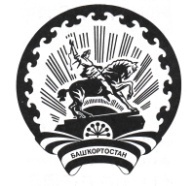 Республика БашкортостанАдминистрация сельского поселения Максим – Горьковский сельсовет муниципального района Белебеевский район      452014, с. ЦУП им. М.Горького, ул. Садовая,      д. 3     Тел. 2-07-40, факс: 2-08-98